Shelby County Schools Weekly Lesson Analysis/Planning Document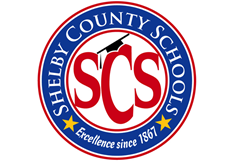 Social Studies Grades K-12Teacher’s Name: Rachel Stafford	Grade Level / Module:   8th U.S. HistoryWeek of Sept. 18-22Monday Tuesday Wednesday Thursday Friday SS TN Standard(s):8.25, 8.268.17, 8.258.17, 8.258.17, 8.25, 8.26Student Outcomes:What will students know and be able to do as a result of this lesson?Student can tell youThe major causes of the American Revolution.The key players and events of the Revolution.Some of the reasons why people were either Loyalists or Patriots.Student can tell youThe major causes of the American Revolution.The key players and events of the Revolution.Some of the reasons why people were either Loyalists or Patriots.. Student can tell youThe major causes of the American Revolution.The key players and events of the Revolution.Some of the reasons why people were either Loyalists or Patriots.Student can tell youThe major causes of the American Revolution.The key players and events of the Revolution.Some of the reasons why people were either Loyalists or Patriots.Student can tell youThe major causes of the American Revolution.The key players and events of the Revolution.Some of the reasons why people were either Loyalists or Patriots.Key Academic Vocabulary:MercenaryRecruitInflationInflationMercenaryRecruitInflationResources / Materials:Chapter 6 Student Information Chapter 6 Pre-TestChapter 6 Projected DatesChapter 6 Writing Activity (Standard & Modified)Close Read: Franco-American Alliance (970L)Chapter 6, Lesson 1British Strategy, 1777 (MAP)Chapter 6, Lesson2Valley Forge MapChapter 6, Lesson 2Passage:  The US and Public DebtChapter 6 mid-chapter QuizClose Read: Presidential Profiles (George Washington and John Adams)Warm-Up / Bell Ringer:Examples: Identifications, Vocabulary, Map Skills(Suggest no more than 5 minutes.)Return and discuss chapter 5 TestOn which continent did the are take place?  In 9mainly) which colonies?  How can the location of a war and its many battles affect the outcome?6-1 HWHow did the Continental Army fare in the early battles of the war?What key factors led to the American victory at Saratoga?Why might the French have kept secret the monetary support of the American revolutionaries?6-2 HWWhy were Patriots Essential Question / Relevance: Develop student interest and connect learning todaily standards. Was the American Revolution really revolutionary?How can people live together in harmony at times of deep division and crisis?Was the American Revolution really revolutionary?How can people live together in harmony at times of deep division and crisis?Was the American Revolution really revolutionary?How can people live together in harmony at times of deep division and crisis?Was the American Revolution really revolutionary?How can people live together in harmony at times of deep division and crisis?Was the American Revolution really revolutionary?How can people live together in harmony at times of deep division and crisis?High-Quality Text(s):Close Read: Franco-American Alliance (970L)Chapter 6, Lesson 1Chapter 6, Lesson 2Chapter 6, Lesson 2Close Read: Presidential Profiles (George Washington and John Adams)Text-Specific Inquiry:Teacher guided inquiry into content-rich texts,images or other content. Two Armies Face Off (p. 144-147)Strength of the British v. Strength of the patriots graphic organizerCompare and Contrast Patriot Army v. British ArmyWhat challenges did the Continental Congress Face when raising an army?British Strategy, 1777 (map)Gaining Allies (p. 152-155)What influenced France and Spain to support the Americas?Valley Forge Map Label Valley ForgeWhat problems did the Patriots have at Valley Forge?What effect did Valley Forge have on the Patriot Army?Life on the homefront (p. 156-157)What challenges did the Continental Congress face?How did Congress cause inflation?Review 6-1 & 6-2Text-Specific Application:Teacher facilitated small group or partnerstrategies to deepen student understanding andfoster robust, collaborative discussion.Chapter 6 WritingWrite a 5 paragraph (4 modified)Write a 5 paragraph essay in which you explain the contributions of those (pick 3) you believed most helped the patriot cause and justify your reasoning with textual evidence.Patriot Leaders to choose from:  George Washington, George Rogers Clark, John Paul Jones, General Horatio Gates, Francis Marion, Nathanael Greene & Marquis de LafayetteEarly Campaigns (p. 148-150)ExplainBattle of Long IslandBattles of Trenton & PrincetonContinental ArmyWhy didn't the Continental Congress allow free African Patriots to enlist?Why were free African Patriots eventually able to enlist?Foreign SupportDescribe/ExplainMarquis De LaFayetteThaddeus KosciuszkoCasmir PulaskiFredrich Von SteubenJuan de Mirallies Public Debt (Passage)define debtdefine inflationexplain why public debt increasedExplain what Alexander Hamilton meant by “debt is the price of liberty”Chapter 6 mid-chapter QuizClosure:Individual students synthesize and/or summarizelearning for the day.Close Read:  Franco-American Alliances (970L)Explain:British capture  Philadelphia Sept. 1777Battle of SaratogaHow did “regular individuals contribute to the Patriot cause?Close Read:  Abigail AdamsClose Read:  Presidential Profile:George WashingtonJohn Adams Weekly Assessment:Guidance is provided weekly in the map tosupport robust student writing every week that is strongly aligned to Social Studies contentstandards.Chapter 6 Projected DatesMid-chapter Quiz: Sept. 22Vocabulary Quiz: Sept. 29Writing Due: Sept. 29Journal Check: Oct. 2Test: Oct. 3Chapter 6 Projected DatesMid-chapter Quiz: Sept. 22Vocabulary Quiz: Sept. 29Writing Due: Sept. 29Journal Check: Oct. 2Test: Oct. 3Chapter 6 Projected DatesMid-chapter Quiz: Sept. 22Vocabulary Quiz: Sept. 29Writing Due: Sept. 29Journal Check: Oct. 2Test: Oct. 3Chapter 6 Projected DatesMid-chapter Quiz: Sept. 22Vocabulary Quiz: Sept. 29Writing Due: Sept. 29Journal Check: Oct. 2Test: Oct. 3Chapter 6 Projected DatesMid-chapter Quiz: Sept. 22Vocabulary Quiz: Sept. 29Writing Due: Sept. 29Journal Check: Oct. 2Test: Oct. 3Homework:Homework6-1: Sept. 206-2: Sept. 226-3: Sept. 276-4: Sept. 29Homework6-1: Sept. 206-2: Sept. 226-3: Sept. 276-4: Sept. 29Homework6-1: Sept. 206-2: Sept. 226-3: Sept. 276-4: Sept. 29Homework6-1: Sept. 206-2: Sept. 226-3: Sept. 276-4: Sept. 29Homework6-1: Sept. 206-2: Sept. 226-3: Sept. 276-4: Sept. 29